Отчет о проведенной Неделе ЗОЖ -2014Важным условием обучения и воспитания культуры здоровья,  является побуждение ребенка к достижению цели:  формирования собственного здоровья, достижения успеха в данной деятельности, что осуществляется через активные формы и методы деятельности. С этой целью в нашей школе с 20 по 24 октября прошла Неделя здорового образа жизни. Неделя проводилась под девизом «Быть здоровым - модно!», решались следующие задачи:1. Пропаганда ЗОЖ у всех участников образовательного процесса;2. Формирование ценности здорового образа жизни;3. Повышение мотивации учеников на соблюдение ЗОЖ;4. Освоение навыков ЗОЖ;5. Развивать креативность, творческую активность детей.6. Прививать интерес к спорту, физическим упражнениям.Были проведены различные мероприятия с участием детей. Все  классы  приняли  активное участие   в  неделе.Ежедневно волонтерами  была проведена  утренняя зарядка под энергичную музыку.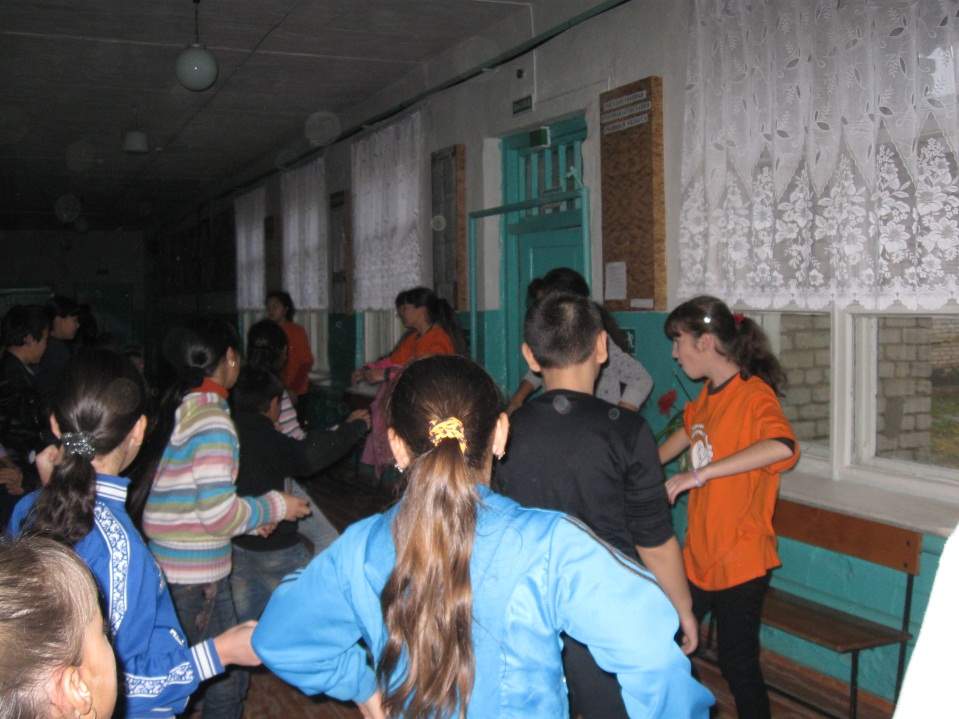 В ходе проведения мероприятий ученики выражали свое отношение к собственному здоровью, здоровью окружающих, заявляли о собственной позиции к употреблению алкоголя, наркотиков, курению через рисунки.    В начальной школе  волонтером Юсуповой Манижой, был  проведен блиц – опрос «Твое здоровье». Из него было выявлено, что из 29 опрошенных  учеников 1-4 классов  62% имеют здоровье в порядке, 31%  в группе риска и 7%  имеют ослабленный организм. Были даны советы и  рекомендации по укреплению своего здоровья.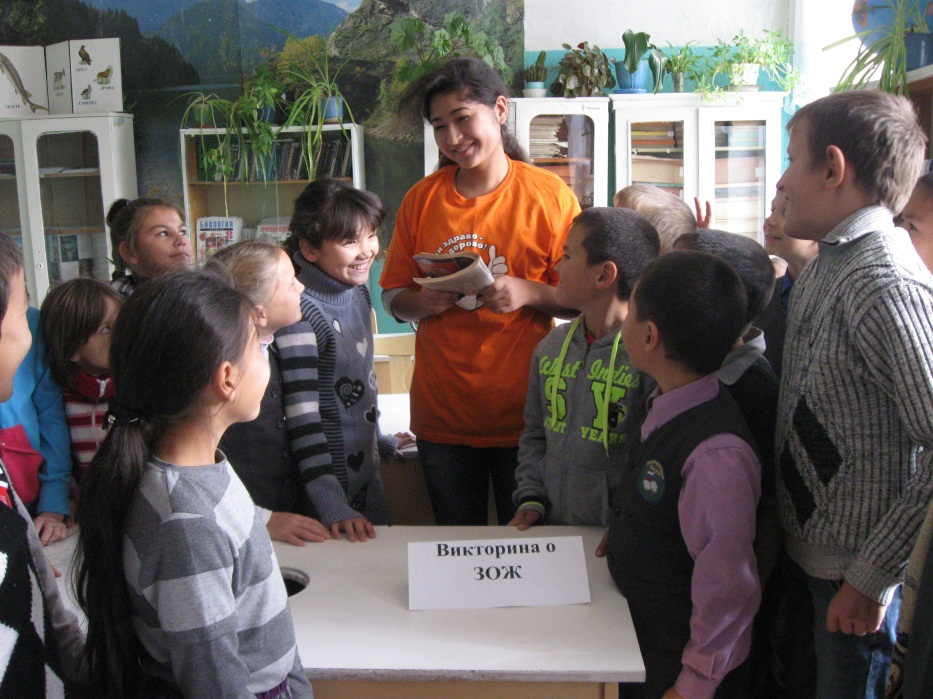 В среднем звене прошла экспресс – диагностика представлений о ценности здоровья учащихся 5-7 классов, где было опрошено 26 человек и выявлено, что  у 19% учащихся -  высокий уровень ценностного отношения к здоровью (личностно ориентированный тип);   66% опрошенных осознанно относятся к своему здоровью (ресурсно-прагматический тип);  15% учеников  недостаточно осознанно относятся к своему здоровью (адаптационно-поддерживающий тип). Нас порадовало, что у нас в школе нет таких  учащихся,   у которых отсутствует сознательное отношение к своему здоровью как к ценности.Для учеников 1-4 классов Умарова Азиза провела викторину «Помощники гигиены». Ребята отгадывали загадки, пословицы. Затем была проведена мини – лекция. Ее цель: формирование  положительного  отношения  малышей к здоровому и безопасному образу жизни, расширяя  их социальные навыки.Самые  активные участники викторины это: Кальницкий  И. (2 кл.), Хаиров И. (2 кл.), Горбунова Е. (3 кл.), Куншкалиев А. (4 кл.).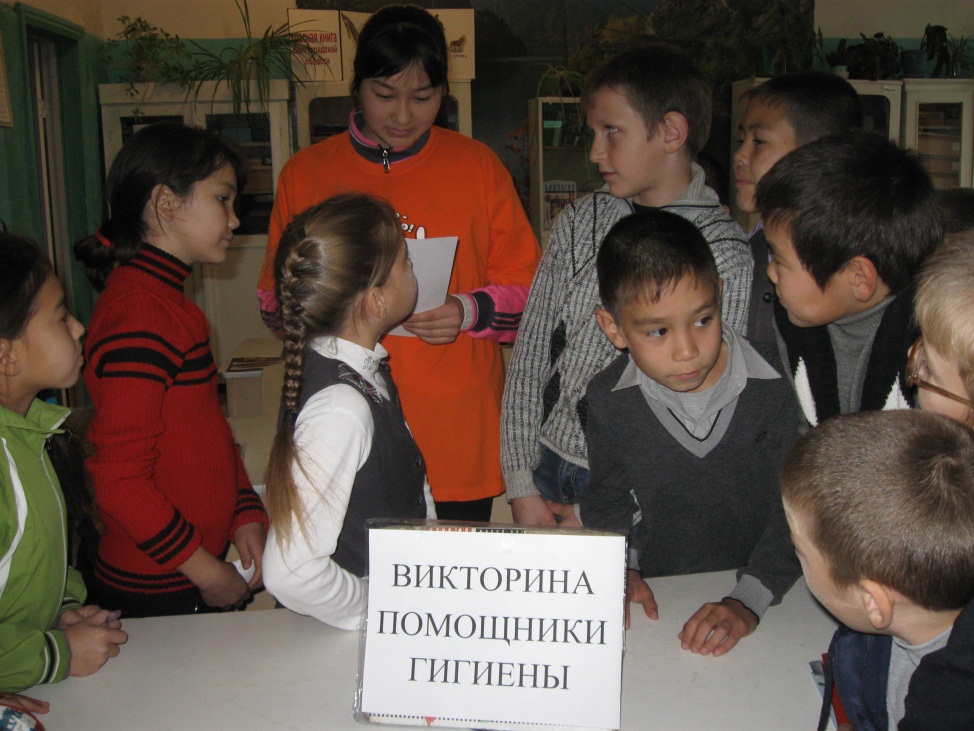 В 8-9 классах  учителем биологии было проведено анкетирование «Наркомания и подросток». В результате анкетирования  было выявлено, 70%  учащихся считают, что  наркомания это болезнь и 30% опрошенных  -  преступление. 90% опрошенных  считают, что у людей,  которые принимают наркотики, нет оправдания, а 10% считают, что оправдание все таки есть. 20% учеников равнодушны к наркоманам, 80% учеников жалеют наркоманов. 100% опрошенных не согласны с мнением, что все в жизни надо попробовать, в том числе и наркотики. И на вопрос, если бы им   представилась возможность заработать деньги  на продаже наркотиков, воспользовались бы они этим способом? 100% опрошенных,  сказали, нет.В конкурсе творческих работ  «Жизнь без вредных привычек» ребята представляли:  рефераты, стихи. Активное участие приняли Куличенко О, Калиева Д, Васильева И, Назарова С, Умарова А, Посканова А, Юсупова М. и Турсунова А.
На общешкольном родительском собрании член волонтерского отряда Турсунова Айман зачитала доклад на тему «Влияние спайса на организм подростка».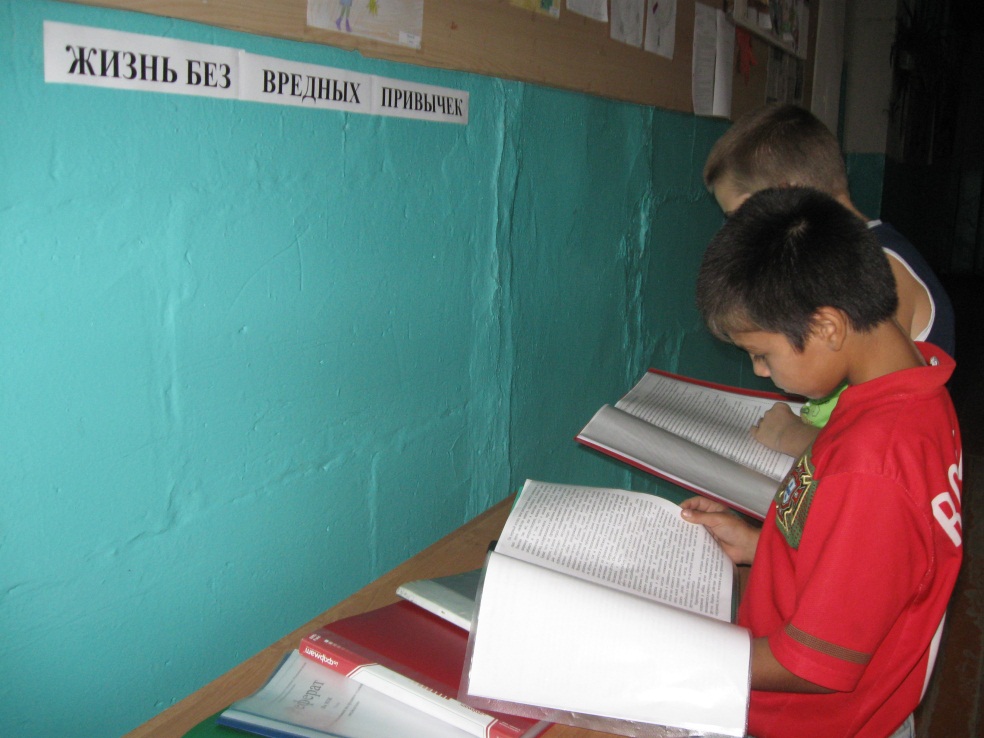 
В четверг после уроков, состоялась тематическая дискотека «Молодежь России за здоровый образ жизни». Началась дискотека с призыва «Наркотикам Нет! Спорту – Да!». Был показан видеофильм о работе волонтерского отряда «В.И.П. Антидурь». Затем было  выступление агитбригады «Сделай свой выбор».    Закончилась дискотека песней, подвижными играми и танцами.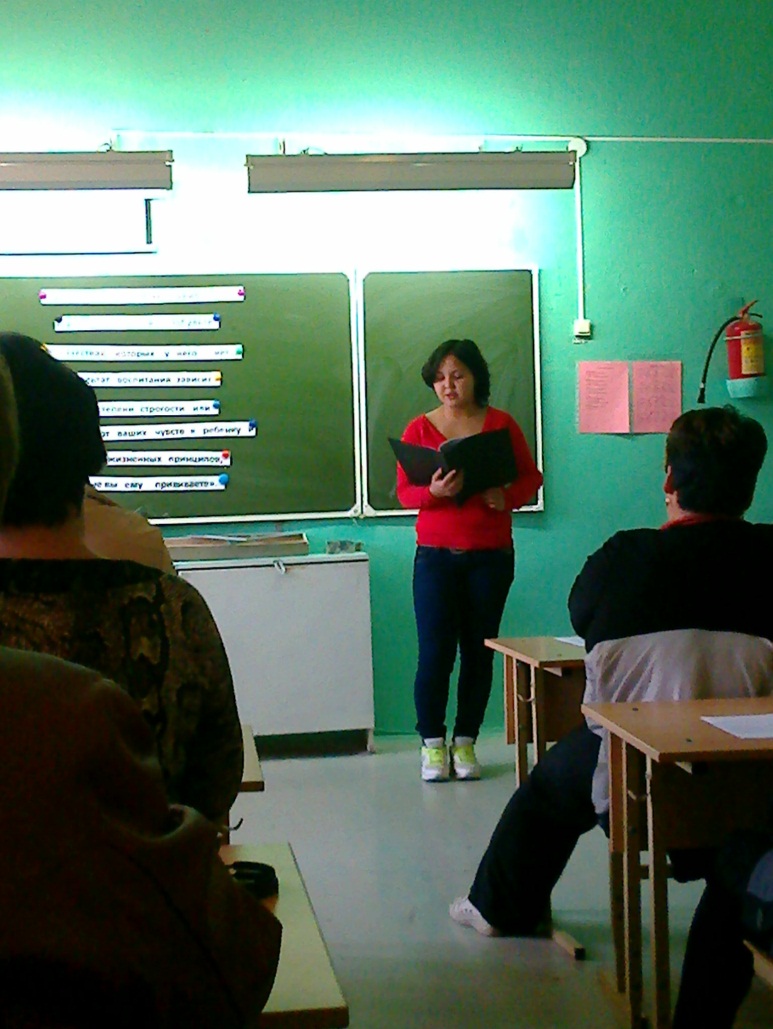 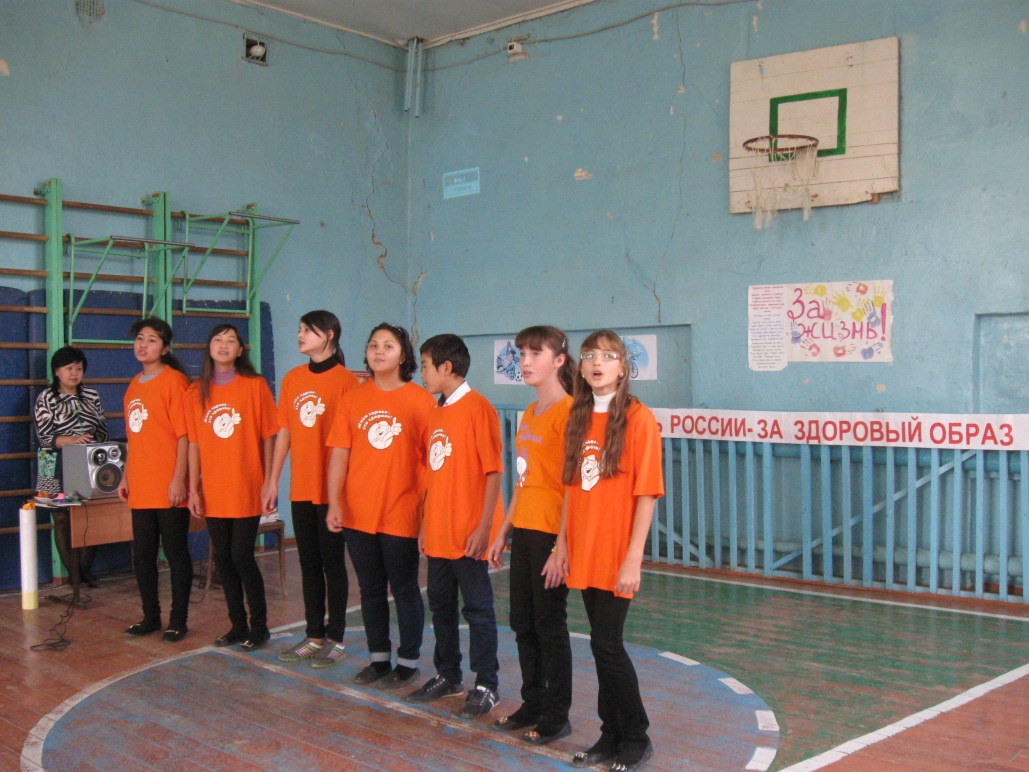 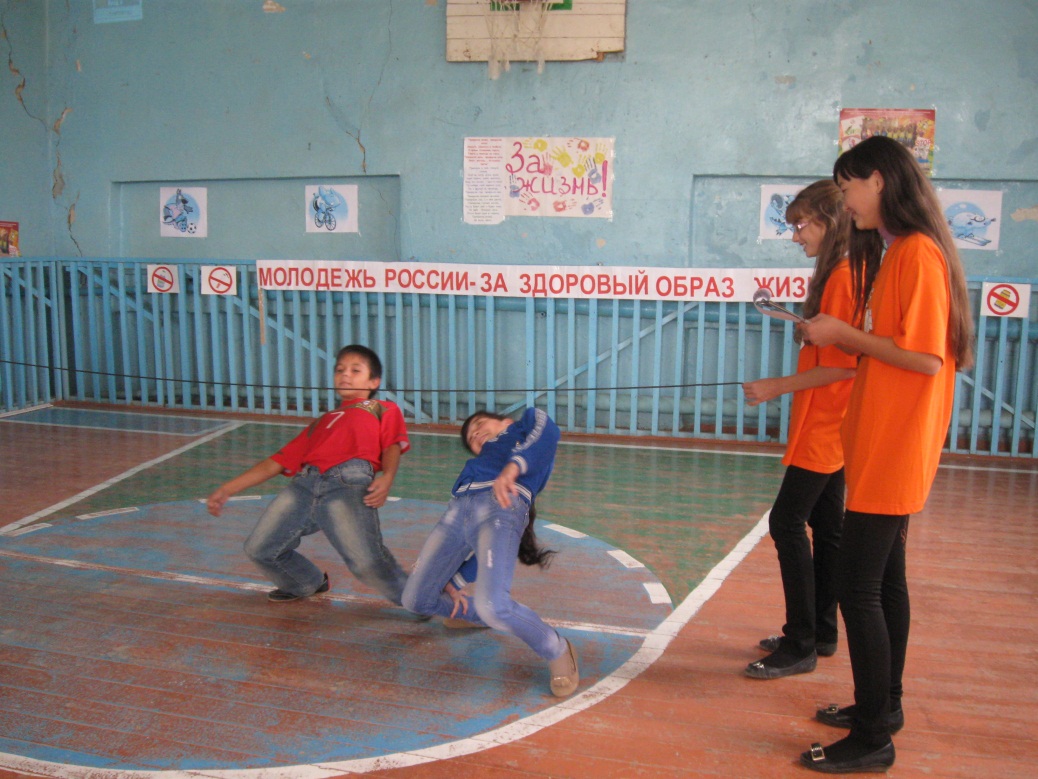 В пятницу прошла линейка по награждению  победителей  и самых активных участников  Недели ЗОЖ.  Отчет составила руководитель волонтерского отряда Куйшугулова Н.